PENGARUH STRATEGI MEI (MODELING, ENGAGING AND INTEGRATING) PADA MATA PELAJARAN FIQIH TERHADAP HASIL BELAJAR SISWA(Studi  di MAN I Lebak)SKRIPSIDiajukan Kepada Jurusan Pendidikan Agama Islam Sebagai Salah Satu Syarat untuk Memperoleh Gelar Sarjana Pendidikan (S.Pd) 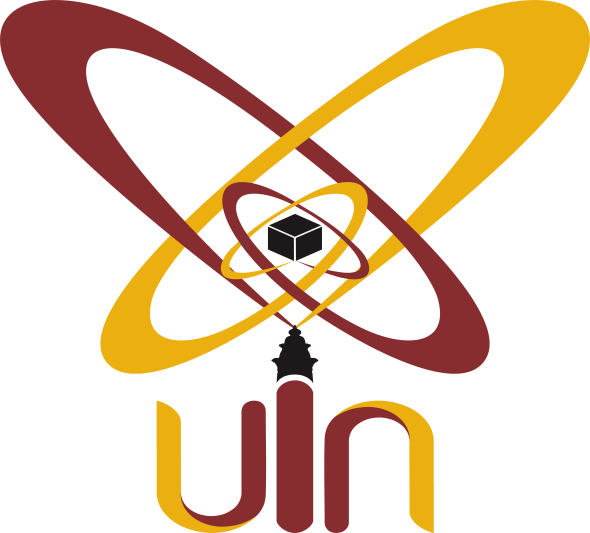 Oleh:SITI JULAEHANIM: 142101787FAKULTAS TARBIYAH DAN KEGURUANUNIVERSITAS  ISLAM NEGERISULTAN MAULANA HASANUDDIN BANTEN2018 M/1440 H